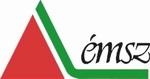 JELENTKEZÉSI LAP    -      ÉMSZ KÖZGYŰLÉS ÉS BÁL       Helyszín: CORSO Hotel**** Pécs - 7626 Koller u. 8.       Időpont: 2016.02.05-07.JELENTKEZÉSI LAP    -      ÉMSZ KÖZGYŰLÉS ÉS BÁL       Helyszín: CORSO Hotel**** Pécs - 7626 Koller u. 8.       Időpont: 2016.02.05-07.JELENTKEZÉSI LAP    -      ÉMSZ KÖZGYŰLÉS ÉS BÁL       Helyszín: CORSO Hotel**** Pécs - 7626 Koller u. 8.       Időpont: 2016.02.05-07.JELENTKEZÉSI LAP    -      ÉMSZ KÖZGYŰLÉS ÉS BÁL       Helyszín: CORSO Hotel**** Pécs - 7626 Koller u. 8.       Időpont: 2016.02.05-07.SZÁLLÁSIGÉNY kérjük, jelölje X-el (elektronikusan is beírható)SZÁLLÁSIGÉNY kérjük, jelölje X-el (elektronikusan is beírható)SZÁLLÁSIGÉNY kérjük, jelölje X-el (elektronikusan is beírható)SZÁLLÁSIGÉNY kérjük, jelölje X-el (elektronikusan is beírható)Szállásárak:Egyágyas szoba:	16.500,- Ft / fő / éjKétágyas szoba:	9.250,- Ft / fő / éj	18.500,- Ft / szoba / éj)IFA: 400,- Ft / fő / éj (18 éves kor felett fizetendő)Gyermekek esetén kérjük a betöltött életkor megadását!Gyermekkedvezmény:0-5 éves kor között díjtalan, 
6-11 éves kor között 5 900,- Ft /éjSzállásárak:Egyágyas szoba:	16.500,- Ft / fő / éjKétágyas szoba:	9.250,- Ft / fő / éj	18.500,- Ft / szoba / éj)IFA: 400,- Ft / fő / éj (18 éves kor felett fizetendő)Gyermekek esetén kérjük a betöltött életkor megadását!Gyermekkedvezmény:0-5 éves kor között díjtalan, 
6-11 éves kor között 5 900,- Ft /éjEgyágyas szoba/NévKétágyas szoba/NevekSzállásárak:Egyágyas szoba:	16.500,- Ft / fő / éjKétágyas szoba:	9.250,- Ft / fő / éj	18.500,- Ft / szoba / éj)IFA: 400,- Ft / fő / éj (18 éves kor felett fizetendő)Gyermekek esetén kérjük a betöltött életkor megadását!Gyermekkedvezmény:0-5 éves kor között díjtalan, 
6-11 éves kor között 5 900,- Ft /éjSzállásárak:Egyágyas szoba:	16.500,- Ft / fő / éjKétágyas szoba:	9.250,- Ft / fő / éj	18.500,- Ft / szoba / éj)IFA: 400,- Ft / fő / éj (18 éves kor felett fizetendő)Gyermekek esetén kérjük a betöltött életkor megadását!Gyermekkedvezmény:0-5 éves kor között díjtalan, 
6-11 éves kor között 5 900,- Ft /éjSzállásárak:Egyágyas szoba:	16.500,- Ft / fő / éjKétágyas szoba:	9.250,- Ft / fő / éj	18.500,- Ft / szoba / éj)IFA: 400,- Ft / fő / éj (18 éves kor felett fizetendő)Gyermekek esetén kérjük a betöltött életkor megadását!Gyermekkedvezmény:0-5 éves kor között díjtalan, 
6-11 éves kor között 5 900,- Ft /éjSzállásárak:Egyágyas szoba:	16.500,- Ft / fő / éjKétágyas szoba:	9.250,- Ft / fő / éj	18.500,- Ft / szoba / éj)IFA: 400,- Ft / fő / éj (18 éves kor felett fizetendő)Gyermekek esetén kérjük a betöltött életkor megadását!Gyermekkedvezmény:0-5 éves kor között díjtalan, 
6-11 éves kor között 5 900,- Ft /éjSzállásárak:Egyágyas szoba:	16.500,- Ft / fő / éjKétágyas szoba:	9.250,- Ft / fő / éj	18.500,- Ft / szoba / éj)IFA: 400,- Ft / fő / éj (18 éves kor felett fizetendő)Gyermekek esetén kérjük a betöltött életkor megadását!Gyermekkedvezmény:0-5 éves kor között díjtalan, 
6-11 éves kor között 5 900,- Ft /éjSzállásárak:Egyágyas szoba:	16.500,- Ft / fő / éjKétágyas szoba:	9.250,- Ft / fő / éj	18.500,- Ft / szoba / éj)IFA: 400,- Ft / fő / éj (18 éves kor felett fizetendő)Gyermekek esetén kérjük a betöltött életkor megadását!Gyermekkedvezmény:0-5 éves kor között díjtalan, 
6-11 éves kor között 5 900,- Ft /éjSzállásárak:Egyágyas szoba:	16.500,- Ft / fő / éjKétágyas szoba:	9.250,- Ft / fő / éj	18.500,- Ft / szoba / éj)IFA: 400,- Ft / fő / éj (18 éves kor felett fizetendő)Gyermekek esetén kérjük a betöltött életkor megadását!Gyermekkedvezmény:0-5 éves kor között díjtalan, 
6-11 éves kor között 5 900,- Ft /éjSzállásárak:Egyágyas szoba:	16.500,- Ft / fő / éjKétágyas szoba:	9.250,- Ft / fő / éj	18.500,- Ft / szoba / éj)IFA: 400,- Ft / fő / éj (18 éves kor felett fizetendő)Gyermekek esetén kérjük a betöltött életkor megadását!Gyermekkedvezmény:0-5 éves kor között díjtalan, 
6-11 éves kor között 5 900,- Ft /éjSzállásárak:Egyágyas szoba:	16.500,- Ft / fő / éjKétágyas szoba:	9.250,- Ft / fő / éj	18.500,- Ft / szoba / éj)IFA: 400,- Ft / fő / éj (18 éves kor felett fizetendő)Gyermekek esetén kérjük a betöltött életkor megadását!Gyermekkedvezmény:0-5 éves kor között díjtalan, 
6-11 éves kor között 5 900,- Ft /éjSzállásárak:Egyágyas szoba:	16.500,- Ft / fő / éjKétágyas szoba:	9.250,- Ft / fő / éj	18.500,- Ft / szoba / éj)IFA: 400,- Ft / fő / éj (18 éves kor felett fizetendő)Gyermekek esetén kérjük a betöltött életkor megadását!Gyermekkedvezmény:0-5 éves kor között díjtalan, 
6-11 éves kor között 5 900,- Ft /éjSzállásárak:Egyágyas szoba:	16.500,- Ft / fő / éjKétágyas szoba:	9.250,- Ft / fő / éj	18.500,- Ft / szoba / éj)IFA: 400,- Ft / fő / éj (18 éves kor felett fizetendő)Gyermekek esetén kérjük a betöltött életkor megadását!Gyermekkedvezmény:0-5 éves kor között díjtalan, 
6-11 éves kor között 5 900,- Ft /éjSzállásárak:Egyágyas szoba:	16.500,- Ft / fő / éjKétágyas szoba:	9.250,- Ft / fő / éj	18.500,- Ft / szoba / éj)IFA: 400,- Ft / fő / éj (18 éves kor felett fizetendő)Gyermekek esetén kérjük a betöltött életkor megadását!Gyermekkedvezmény:0-5 éves kor között díjtalan, 
6-11 éves kor között 5 900,- Ft /éjMegjegyzés / Kérés:Amennyiben kétágyas szobaigény kerül jelzésre szobatárs megjelölése nélkül, a jelentkezések alapján kerül beosztásra egy másik résztvevő, természetesen a nemek figyelembevételével! Amennyiben kétágyas szobaigény kerül jelzésre szobatárs megjelölése nélkül, a jelentkezések alapján kerül beosztásra egy másik résztvevő, természetesen a nemek figyelembevételével! ÉTKEZÉS/ELLÁTÁS kérjük, jelölje X-el (elektronikusan is beírható)ÉTKEZÉS/ELLÁTÁS kérjük, jelölje X-el (elektronikusan is beírható)Megjegyzés / Kérés:Kérjük megadni, amennyiben speciális étkezési igénye van (vegetáriánus, laktóz, lisztérzékeny, glutén mentes) illetve itt kérjük feltüntetni gyermekek esetén az étkezési igényt!FAKULTATÍV PROGRAM/HÖLGYPROGRAM kérjük, jelölje X-el 
(a választás elektronikusan is beírható)FAKULTATÍV PROGRAM/HÖLGYPROGRAM kérjük, jelölje X-el 
(a választás elektronikusan is beírható)Időpont:     2016.02.06. szombat (10:30-12:30)Idegenvezetés díja:    12.000.- Ft + ÁFA / csoport
Zsolnay Negyed kiállításai, épületei és szobrai:
·  Séta a Zsolnay Negyed parkjában
·  Látványmanufaktúra - eozin festőműhely kiállítása ·  Rózsaszín kiállítás - "Kezdetben volt a rózsaszín", 
  1200 darabos fantasztikus kollekció (1.000.-/ 600.-)
·  Gyugyi kiállítás - Zsolnay aranykora (1.400.-/ 700.-)A fakultatív programon részt vesz:	  1 fő	  2 fő 	  3 fő A fakultatív programokon való részvétel EGYÉNILEG fizetendő!    Az idegenvezető költsége a helyszínen fizetendő!A fakultatív programokon való részvétel EGYÉNILEG fizetendő!    Az idegenvezető költsége a helyszínen fizetendő!